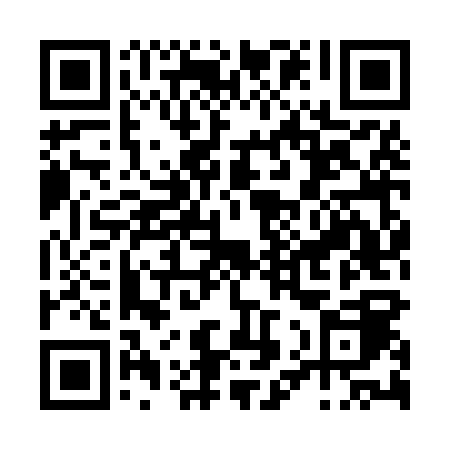 Prayer times for Monte da Sobreira, PortugalWed 1 May 2024 - Fri 31 May 2024High Latitude Method: Angle Based RulePrayer Calculation Method: Muslim World LeagueAsar Calculation Method: HanafiPrayer times provided by https://www.salahtimes.comDateDayFajrSunriseDhuhrAsrMaghribIsha1Wed4:516:321:276:218:239:592Thu4:496:311:276:228:2410:003Fri4:486:301:276:228:2510:014Sat4:466:291:276:238:2610:035Sun4:446:271:276:238:2710:046Mon4:436:261:276:248:2810:057Tue4:416:251:276:258:2910:078Wed4:406:241:276:258:3010:089Thu4:386:231:276:268:3110:0910Fri4:376:221:276:268:3210:1111Sat4:356:211:276:278:3310:1212Sun4:346:201:276:278:3410:1413Mon4:326:191:276:288:3510:1514Tue4:316:181:276:288:3610:1615Wed4:306:171:276:298:3710:1816Thu4:286:171:276:298:3710:1917Fri4:276:161:276:308:3810:2018Sat4:266:151:276:308:3910:2119Sun4:256:141:276:318:4010:2320Mon4:236:131:276:318:4110:2421Tue4:226:131:276:328:4210:2522Wed4:216:121:276:328:4310:2723Thu4:206:111:276:338:4410:2824Fri4:196:111:276:338:4410:2925Sat4:186:101:276:338:4510:3026Sun4:176:101:286:348:4610:3127Mon4:166:091:286:348:4710:3228Tue4:156:081:286:358:4710:3429Wed4:146:081:286:358:4810:3530Thu4:136:081:286:368:4910:3631Fri4:126:071:286:368:5010:37